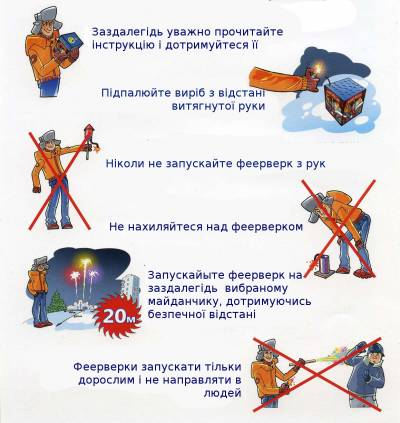 Правила поводження з піротехнічними предметамиЧи часто замислюємося ми, купуючи феєрверки або петарди, про небезпеку, яку несе необережне з ними поводження? Натикаючись у газеті на чергове повідомлення про жертву піротехнічного виробу і співчуваючи, ми впевнені – з нами такого не станеться. Так, у власній безпеці ми впевнені. Але чи не траплялось нам купувати якоїсь новенької, невідомої піротехнічної іграшки з лотка на вулиці? При цьому нам у голову не приходить вимагати у продавця сертифікат якості на виріб, який є вибухонебезпечним. Ми спокійно спостерігаємо, як діти кидають з балкона петарди під ноги перехожим, або змагаються, хто довше протримає підпалену петарду в руці.Як правильно вибирати та використовувати піротехнічні виробиНезалежно від того, в якій країні виготовлено піротехніку, вона не може бути абсолютно безпечною. Тому, обов’язково треба навчитися правильно з нею поводитися. Всі неприємні, а часто і нещасні випадки, які трапляються з-за піротехнічних виробів - результат неправильного та необережного поводження з ними, порушення елементарних вимог безпеки або використання не за призначенням. Щоб з Вами не трапилося лиха, візьміть за правило серйозно та чітко дотримуватися інструкцій, якими повинні бути забезпечені всі піротехнічні іграшки. Тільки тоді поводження з піротехнікою буде в радість і не принесе шкоди.Ви вирішили провести свято з феєрверком? З чого ж розпочати? Звичайно ж з вибору та придбання піротехнічного виробу. Не намагайтеся самостійно виготовити феєрверк у домашніх умовах. Це дуже небезпечне заняття, не варте того ризику, на який Ви наражаєтесь.Не бажано покупати піротехнічні вироби з рук, на базарі. Пам'ятайте, що дешево не означає якісне, тим більше, коли це стосується Вашої небезпеки та здоров'я.Користуйтеся краще готовими виробами промислового виробництва. У продажу їх немало. Торгівля гарантує Вам продаж якісного товару, який пройшов необхідні випробування та має відповідний сертифікат якості (не соромтеся запитати у продавця сертифікат!). І все ж, купуючи піротехнічні іграшки, будьте уважні та прискіпливі, вибираючи їх. Всі вироби повинні мати докладні інструкції, це більш важливо, якщо Ви зустрічаєте незнайомий виріб. Не отримавши інструкції або кваліфікованої консультації, від покупки краще відмовитись.Якщо Ваше знайомство з піротехнікою тільки починається, не поспішайте купувати великих та не дуже зрозумілих виробів - вони можуть принести неприємні сюрпризи. Краще перейти до них, маючи досвід поводження з піротехнікою. Вибираючи піротехнічні іграшки, зверніть увагу на їх зовнішній вигляд. Забороняється використовувати вироби, які мають наявні дефекти: зіпсовані, підмочені, з тріщинами та іншими пошкодженнями корпусу або гніту.Продаж піротехнічних засобів має певні обмеження (зокрема, за віком покупця). Купувати піротехнічні вироби мають право виключно дорослі, діти можуть користуватися ними тільки під наглядом батьків (дорослих). Виконуючи підготовку феєрверку разом з дитиною, Ви тим самим навчите її необхідним правилам безпеки та захистите від легковажних витівок з піротехнікою.Після придбання піротехнічного засобу, необхідно завчасно вибрати місце для феєрверка. В ідеальному випадку, це повинен бути великий відкритий майданчик - двір, сквер або поляна - вільні від дерев та будівель. Необхідно уважно оглянути вибране місце: чи немає по сусідству (в радіусі 50 метрів) пожеженебезпечних об'єктів, дитячих садочків з добовим режимом роботи, лікарень, автомобільних стоянок, дерев'яних сараїв, гаражів тощо. Якщо феєрверк проводиться за містом, поблизу не повинно бути опалого листя та хвої, сухої трави або сіна, того, що може призвести до загоряння від випадкових іскор.Ви повинні заздалегідь обміркувати, де будуть знаходитися глядачі. Їм необхідно забезпечити хороший огляд та безпеку, а для цього розташуйте їх на відстані 20-25 метрів від пускового майданчика, обов'язково з навітряної сторони, щоб вітер не зносив на глядачів дим та неспалені частини виробів. Стоячи осторонь, не тільки безпечно, але і зручно спостерігати за феєрверком: не потрібно високо закидати голову та шукати очами ракету, що улетіла.Необхідно пам'ятати, що після 23.00, запускаючи феєрверки та застосовуючи хлопавки, ви можете увійти в конфлікт із Законом, заподіявши незручності для оточуючих людей.Від розміру майданчика залежить, яку піротехніку Ви зможете застосовувати. Якщо місце задовольняє усім переліченим вимогам, Ви сміливо можете купувати будь-які вироби, які є у продажу. Але, якщо Ваш двір, наприклад малий та незручний, Ви зможете використовувати лише обмежений асортимент іграшок, в основному наземної дії: петарди, хлопавки, вогняні дзиґи, колеса, але ні в якому разі не запускати вироби, що летять догори (ракети, метелики тощо). Використання їх поруч з житловими будинками та іншими будівлями категорично заборонено: вони можуть потрапити у вікно або кватирку, залетіти на горище або кришу та стати причиною пожежі. Краще відійти від будинку та знайти більш придатне місце.Не намагайтеся випробувати долю, запускаючи феєрверки у вітряну погоду. За таких умов, «зірочки» мають властивості відхилятися у сторону на значну відстань,  а палаючі елементи можуть опинитися на ближніх будівлях та деревах.Використовуючи піротехнічні вироби, Ви повинні пам'ятати, що горючі речовини та порох, які входять до їх складу - дуже небезпечні. При необережному поводженні з ними або неправильному зберіганні, вони легко розгоряються, що призводить до пожежі.Тому, існують загальні правила, які обов'язково необхідно виконувати:     не можна носити піротехнічні іграшки у кишенях;     не можна спалювати їх у багатті;     не      можна      розбирати      вироби      та      піддавати      їх механічним впливам;     не можна працювати з піротехнічними виробами у нетверезому стані;     не палити, працюючи з піротехнікою;    зберігайте піротехнічні вироби у недоступному для дітей місці;    не допускайте відкритого вогню в приміщенні, де зберігаються вироби;    зберігайте їх на значній відстані  від нагрівальних приладів;    пам'ятайте, що піротехнічні вироби бояться вологи - це може позначитись на їх роботі;    якщо піротехнічні вироби відсиріли, не сушить їх на батареях опалення або печах;    не використовуйте піротехнічні вироби для бешкетування, застосовуйте їх тільки за призначенням. 